Тема: Производная.Литература: Алгебра и начала анализа 10-11 класс с. 251-255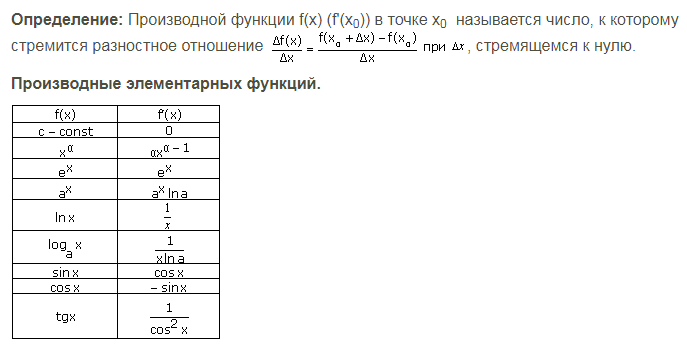 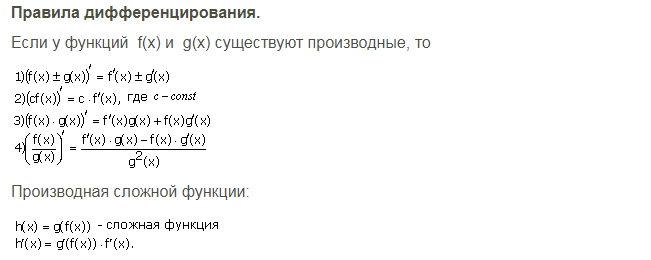 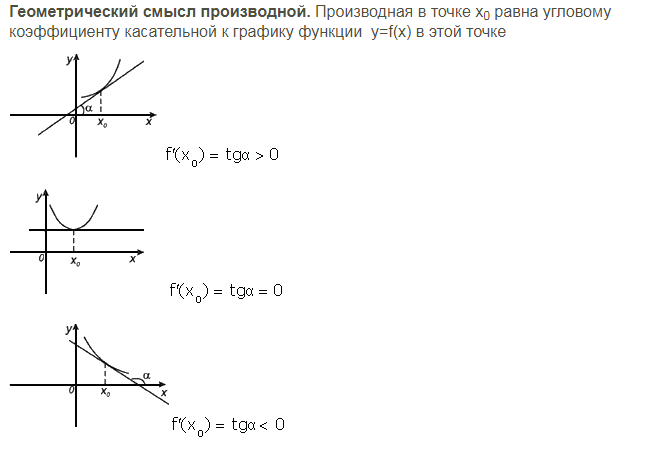 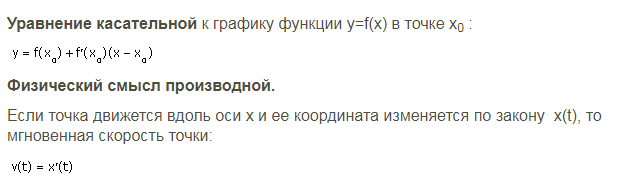 Разобрать в тетради: Задача 3.стр. 253Выполнить номера: стр. 235 №780стр. 255 №859Задания на эл. адрес  19na80@mail.ru.В теме письма фамилию, группу.